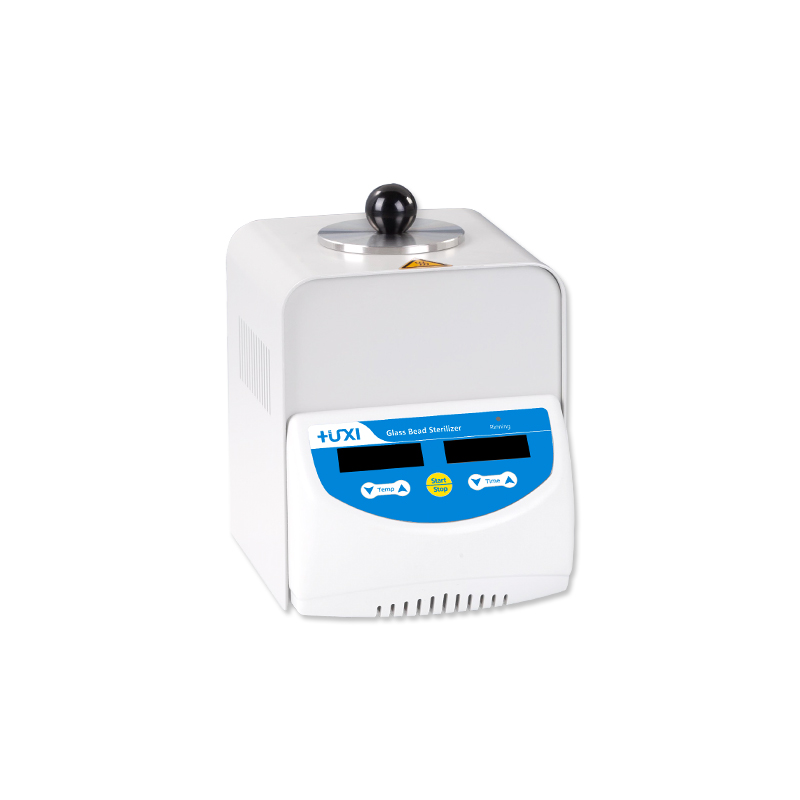 1、产品应用HM系列快速玻璃珠灭菌器是利用高温玻璃珠，对小型实验器材进行快速灭菌的产品。十秒钟内能有效地对小型固体金属与玻璃器具进行消毒灭菌，高效地消灭细菌与孢子，可用于手机钳，剪刀，镊子，解剖刀，针头，接种环与接种针等，常用于科研实验室。2、产品特点实时温度值显示，倒计时显示；装有高温灭菌珠的容器内最高温度可达300℃；随机配置一份玻璃珠，玻璃珠直径为3.0mm；体积小，重量轻，操作简便，使用寿命长；不锈钢内胆容器，拥有高性能的加热器件，高精度的温控器，内置超温保护装置。3、技术参数4、装箱清单型号HM-80控温范围100℃~300℃控温精度±5℃显示精度1℃升温时间≤25分钟（室温至300℃）电压规格AC220V~50/60HZ最大功率120W容器尺寸φ40*80mm玻璃珠容量150g外形尺寸176*135*189.5mm包装尺寸315*280*295mm净重2.5kg毛重3.6kg名称数量灭菌器1台玻璃珠1份电源线1根合格证（含保修卡）1份说明书1份